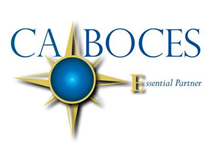 Library Automation for Mandarin Users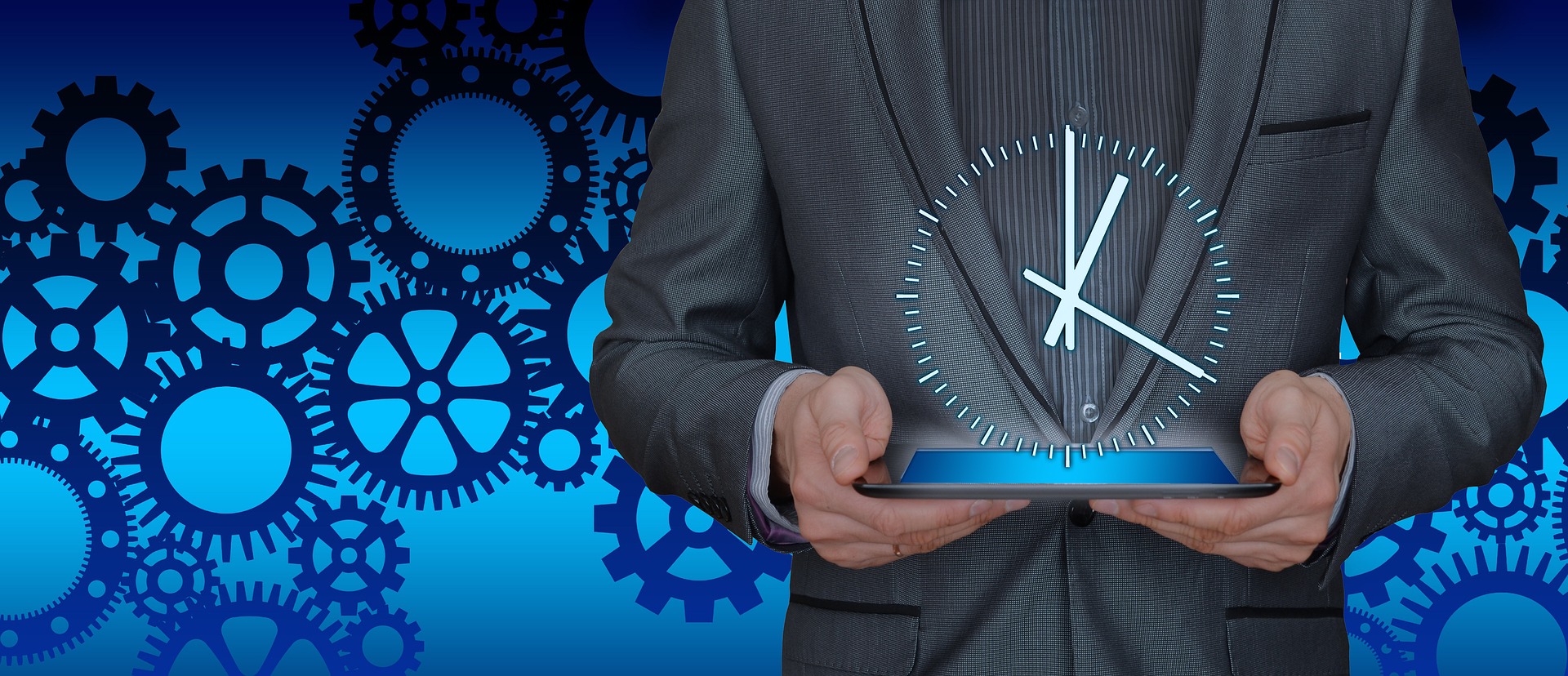 Facilitated by Alicia Thompson, Todd Catalano, & Gary Ciszewski from Erie 1February 14, 2018CA BOCES Main Center   1825 Windfall Road, Olean NYRooms 1, 2 & 312:00 – 2:00    Registration begins at 11:45This information session will review two library automation programs supported by Erie 1.  Current users of Mandarin will see demonstrations of Follett Destiny and OPALS to determine which software will work best for their school’s needs.  School librarians using Mandarin are invited, along with their technology directors and school building leader.  To register for this event, please have your curriculum coordinator or designated school official contact Laurie_Sledge@caboces.org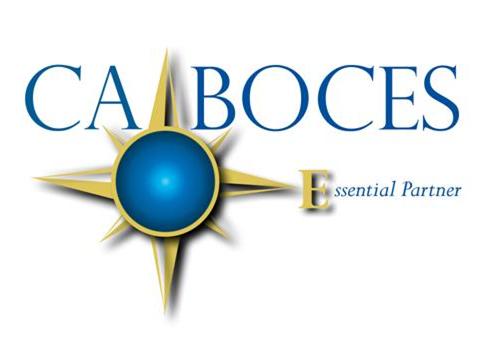 